бишенсе             сакырылышы	                   второе       заседаниеикенсе               ултырышы                                                        пятого            созыва                          KАРАР                                                                         РЕШЕНИЕ   «06»   октябрь    2020 й.                     №  20                        «06»  октября     2020 г.           Об уточнении  бюджета сельского поселения Ахметовский сельсовет муниципального  района Кушнаренковский район Республики Башкортостан            на 2020 год     Заслушав  информацию главы  сельского поселения Ахметовский сельсовет муниципального  района Кушнаренковский район Республики Башкортостан Ялаевой  Зили Авлияровны, Совет сельского  поселения Ахметовский сельсовет муниципального  района Кушнаренковский район Республики Башкортостан  решил:Перевести с КБК\0503\791\01\0\00\S2310\244\226.10\РП.25.19.1\\16513\\|013-111210в сумме 45000 рублейНа КБК \0104\791\01\0\00\02040\244\343.2\ФЗ.131.03.141\\16801\\|013-111210в сумме 45000 рублей  на приобретение ГСМ.Контроль  за исполнением данного решения  возложить на постоянную комиссию Совета по  бюджету, налогам и вопросам  собственности.Глава сельского поселенияАхметовский сельсоветмуниципального районаКушнаренковского районаРеспублики Башкортостан	З.А. ЯлаеваБашkортостан  РеспубликаһыКушнаренко районы муниципаль районыныңӘХмӘТ ауыл советы ауыл билӘмӘһе cоветы452247, Әхмәт ауылы, Yзәк урамы, 34Тел. 5-41-33 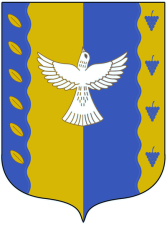 совет сельского поселенияАХМЕТОвский  сельсовет муниципального района Кушнаренковский районреспублики Башкортостан  452247, село Ахметово, ул. Центральная, 34Тел. 5-41-33